.                 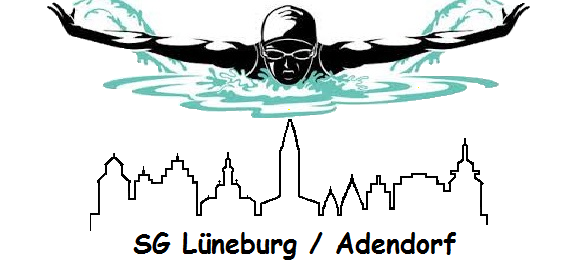 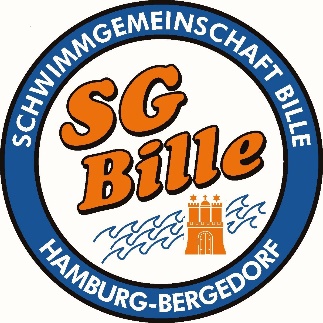 1.OutdoorSwimmeetingAm 04./05.09.2021Im Freibad Adendorf (50 Meter Bahn)                                            21365 Adendorf, Scharnebecker Weg 19Ausrichter und VeranstalterSG Lüneburg - AdendorfSG Bille Hamburg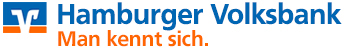 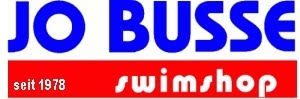 Die Übernachtung auf dem Freibadgelände ist in eigenen Zelten möglich!